1	مقدمةتنص أحكام الرقم 33.19 من لوائح الراديو على التصريح للأمين العام في الفترة الزمنية الفاصلة بين مؤتمرين للاتصالات الراديوية بمعالجة المسائل المتعلقة بالتغييرات في توزيع سلاسل الرموز الدليلية للنداء، على أساس مؤقت، إلى أن يتم تأكيد هذه التغييرات في المؤتمر اللاحق.وتوجز هذه الوثيقة، في القسم 2، الأنشطة المضطلع بها بموجب الرقم 33.19 منذ انتهاء المؤتمر العالمي للاتصالات الراديوية لعام 2015 وحتى أغسطس 2019. كما يعرض القسم 3 ملاحظات إضافية تتعلق بالمسائل التي تناولها القرار 13 (Rev.WRC-97).2	تطبيق الرقم 33.19 من لوائح الراديولم تصدر عن المكتب أي توزيعات لسلاسل جديدة من الرموز الدليلية للنداء وفقاً للرقم 33.19 منذ اختتام المؤتمر العالمي للاتصالات الراديوية لعام 2015 وحتى تاريخ إعداد هذا التقرير.وبالتالي، فلا حاجة لإجراء تغييرات في جدول توزيع السلاسل الدولية من الرموز الدليلية للنداء الوارد في التذييل 42 للوائح الراديو.3	تنفيذ القرار 13 (Rev.WRC-97)كلف المؤتمر العالمي للاتصالات الراديوية لعام 1997 المدير، بموجب هذا القرار، بتقديم المشورة المفيدة إلى الإدارات بشأن الوسائل التي تحقق أقصى توفير في استعمال موارد الترقيم المحدودة لسلاسل الرموز الدليلية للنداء. وقد نفذ المكتب هذه المهمة إلى أبعد حد ممكن واتبعت الإدارات بشكل عام المشورة المقدمة لها في هذا الصدد.وقد نتج عن هذا المسلك عدم توزيع أي سلاسل جديدة من الرموز الدليلية للنداء خلال الفترة التي يشملها التقرير. ويتضح من ذلك، أن المكتب قد نجح في الحفاظ على الطاقة الاستيعابية لموارد الترقيم هذه ضمن حدود تتيح استمرار إمكانية تكوين رموز دليلية للنداء باستعمال الأساليب الحالية الموضحة في المادة 19 من لوائح الراديو.كما كلف المؤتمر العالمي للاتصالات الراديوية لعام 1997 المدير، من خلال هذا القرار، بدراسة إمكانية تمديد نظام التوزيع الحالي فيما يتعلق بتوزيع سلاسل الرموز الدليلية الدولية للنداء إذا تبين أن جميع إمكانيات النظام الحالي لتكوين الرموز الدليلية للنداء قد استنفدت.وفي ظل الطلب الحالي واستمرار توفر 27 سلسلة احتياطية من الرموز الدليلية للنداء، يرى المكتب عدم وجود حاجة ملحة حالياً إلى دراسة إمكانية تكوين سلاسل دولية جديدة استناداً إلى الأسلوب المبين في الفقرة 1.3 من "يقرر" من القرار 13 (Rev.WRC-97).___________المؤتمر العالمي للاتصالات الراديوية (WRC-19)
شرم الشيخ، مصر، 28 أكتوبر - 22 نوفمبر 2019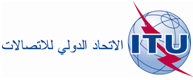 الجلسة العامةالإضافة 5
للوثيقة 4-A6 سبتمبر 2019الأصل: بالإنكليزيةمدير مكتب الاتصالات الراديويةمدير مكتب الاتصالات الراديويةتقريـر المدير عن أنشطة قطاع الاتصالات الراديويةتقريـر المدير عن أنشطة قطاع الاتصالات الراديويةالجـزء 5الجـزء 5تغييرات في توزيع سلاسل الرموز الدليلية للنداء بين المؤتمرين العالميين للاتصالات الراديوية لعامي 2015 و2019 والمسائل ذات الصلةتغييرات في توزيع سلاسل الرموز الدليلية للنداء بين المؤتمرين العالميين للاتصالات الراديوية لعامي 2015 و2019 والمسائل ذات الصلة